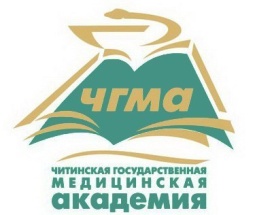 МИНИСТРЕСТВО ЗДРАВООХРАНЕНИЯ РОССИЙСКОЙ ФЕДЕРАЦИИФЕДЕРАЛЬНОЕ ГОСУДАРСТВЕННОЕ БЮДЖЕТНОЕ ОБРАЗОВАТЕЛЬНОЕ УЧРЕЖДЕНИЕ ВЫСШЕГО ОБРАЗОВАНИЯ«ЧИТИНСКАЯ ГОСУДАРСТВЕННАЯ МЕДИЦИНСКАЯ АКАДЕМИЯ»УТВЕРЖДАЮ Ректор ФГБОУ ВО ЧГМА Минздрава России, д.м.н., профессор                       ______________А.В. Говорин____________________2016 г.ПОЛОЖЕНИЕО ПРОВЕДЕНИИ АКЦИИ «БЛАГОТВОРИТЕЛЬНАЯ ЁЛКА»Чита - 2016ПОЛОЖЕНИЕо проведении акции«Благотворительная ёлка»I. Организаторы акции – ФГБОУ ВО «Читинская государственная медицинская академия» Минздрава России (далее Академия), Студенческий Совет, волонтерское движение «Ты не один!».II. Цели и задачи:Оказание благотворительной помощи воспитанникам ГОУ «Колочинский детский дом»;Организация новогоднего утренника на базе ГОУ «Колочинский детский дом»;Привлечь внимание общественности к нуждам детей-сирот и детей, оставшимся без попечения родителей;Возрождение идей благотворительности;Собранные в рамках акции подарки передать целевой группе (воспитанники ГОУ «Колочинский детский дом»);Развитие чувств эмпатии, милосердия у будущих врачей;Формирование коммуникативных навыков у студентов и воспитанников детского дома.III. Место, время и форма проведения.Место проведения: ФГБОУ ВО «Читинская государственная медицинская академия» Минздрава России, ГОУ для детей-сирот и детей, оставшихся без попечения родителей «Колочинский детский дом» с. Колочное. 
Время проведения: с 1 декабря 2016 г. по 17 декабря 2016 г.
Форма проведения: организация новогоднего утренника представителями волонтерских отрядов Академии, организация работы благотворительной ёлки, организация фото- и видеосъёмки всех этапов акции.IV. Целевые группы:Дети-сироты и дети, оставшиеся без попечения родителей 
ГОУ «Колочинский детский дом» (с. Колочное) в количестве 30 человек. 
V. Программа акции.В программе акции «Благотворительная ёлка»:Установить в холле главного корпуса ЧГМА (ул. Горького, 39А) новогоднюю елку с конвертами, содержащими фотографии воспитанников Колочинского детского дома, на обратной стороне которых будет подробная информация о ребенке и информация о желаемом подарке к Новому году. Любой желающий может выбрать один или несколько конвертов и подготовить этим детям подарки. Чтобы стать участником благотворительной акции необходимо пройти регистрацию.Завершающее мероприятие – новогодний утренник  (с. Колочное, 2-Е, ул. Южная, д.9., пом. 1) силами волонтерских отрядов Академии, где будут вручены собранные подарки.VI. Требования к участникам акции:В акции участвуют студенты, преподаватели и сотрудники Академии, имеющие мотивацию к оказанию благотворительной помощи; Участие в акции добровольное;Организаторы акции не имеют право самостоятельно распоряжаться собранными подарками;Организаторы акции обязаны соблюдать исполнительскую дисциплину на момент проведения мероприятия.VII. Порядок проведения акции:1 этап – ответственные за проведение акции волонтеры Академии устанавливают новогоднюю ёлку в холле главного корпуса ЧГМА (ул. Горького, 39А), организуют раздачу конвертов, находящихся на ёлке, и регистрацию участников с 12:30 до 13:30 (большой перерыв) с 1 декабря по 9 декабря 2016 года.2 этап – сбор подарков с 12 по 16 декабря 2016 года (ул. Горького, 39А, каб. 320, Отдел по воспитательной работе и связям с общественностью ФГБОУ ВО ЧГМА, Отв. лицо: специалист по работе с молодежью Лиханова А.В.) .3 этап – 17 декабря 2016 года (дата может измениться по согласованию с администрацией детского дома) проведение новогоднего утренника на базе ГОУ «Колочинский детский дом»  волонтёрами отряда «Подари улыбку!», вручение собранных подарков.Все этапы проведения акции сопровождаются фото- и видеосъёмкой, организованной студенческим медиацентром «Mediart». Собранные подарки распределяются и используются по целевому назначению.О результатах проведенной акции «Благотворительная ёлка» с фото-видео отчётом организаторы информируют участников через новостной блок официального сайта ФГБОУ ВО ЧГМА.VIII. Контактные телефоны организаторов:Отдел по воспитательной работе и связям с общественностью ФГБОУ ВО ЧГМА
(3022) 35-16-59 (доб.144) Воронова Виктория Владимировна (начальник отдела) 8964-471-53-00 Лиханова Алёна Викторовна (специалист по работе с молодежью)8924-374-37-89 Архинчеева Галина Семеновна (председатель Студенческого совета ФГБОУ ВО ЧГМА)8914-806-92-61 Стеценко Екатерина Романовна (заместитель председателя Студенческого совета ФГБОУ ВО ЧГМА)ДатаВремяОтветственный ВОФИОТелефон1 декабря12:30-13:30«Эндорфины»Мащенко ДарьяСазонова Дарья89144909738891446326552 декабря12:30-13:30«Буян»Дабасамбуева АягмаБудажанаева Туяна89963116989  5 декабря12:30-13:30«D4L»Дашиева ТатьянаПопова Кристина89835383458892427657476 декабря12:30-13:30«Эра милосердия»Лысенко Сергей891492999197 декабря12:30-13:30«Правильный выбор»Шелестун Михаил892481061328 декабря12:30-13:30«МТБ»Романова МарияМаксимов Антон89145147280891480693869 декабря12:30-13:30«D4L»Аюшеева АлександраЦыдыпова ДариЗомонова Ангелина898353764628914630027789833324137